РОССИЙСКИЙ  ФУТБОЛЬНЫЙ  СОЮЗ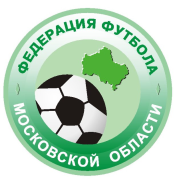 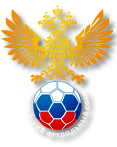 ФЕДЕРАЦИЯ ФУТБОЛА МОСКОВСКОЙ ОБЛАСТИРАПОРТ  ИНСПЕКТОРАСтепень сложности  матча: (Сложный, Нормальный)Степень сложности матча должна оцениваться для каждого судьи в отдельности.СУДЬЯПОМОЩНИК 1ИнспекторИнспекторИнспекторф., и., о., звание, категория, городф., и., о., звание, категория, городф., и., о., звание, категория, городф., и., о., звание, категория, городф., и., о., звание, категория, городф., и., о., звание, категория, городф., и., о., звание, категория, городф., и., о., звание, категория, городф., и., о., звание, категория, городф., и., о., звание, категория, городф., и., о., звание, категория, городф., и., о., звание, категория, городф., и., о., звание, категория, городф., и., о., звание, категория, городф., и., о., звание, категория, городф., и., о., звание, категория, городф., и., о., звание, категория, городф., и., о., звание, категория, городМатчМатчмежду командамимежду командами«     » г.       - «     » г.      «     » г.       - «     » г.      «     » г.       - «     » г.      «     » г.       - «     » г.      «     » г.       - «     » г.      «     » г.       - «     » г.      «     » г.       - «     » г.      «     » г.       - «     » г.      «     » г.       - «     » г.      «     » г.       - «     » г.      «     » г.       - «     » г.      «     » г.       - «     » г.      «     » г.       - «     » г.      «     » г.       - «     » г.      «     » г.       - «     » г.      «     » г.       - «     » г.      «     » г.       - «     » г.      «     » г.       - «     » г.      ДатаДата2014 г.   Стадион 2014 г.   Стадион «     »«     »«     »«     »г.Погодные условия:Погодные условия:Погодные условия:Погодные условия:Погодные условия:      °C ,            °C ,            °C ,            °C ,            °C ,            °C ,      Начало вНачало вНачало в      час.      мин.      час.      мин.      час.      мин.      час.      мин.Состояние поляСостояние поляСостояние поляСостояние поляКол-во зрителейКол-во зрителейКол-во зрителей      чел.      чел.      чел.      чел.Результат матчаРезультат матчаРезультат матчаРезультат матча      -            -            -            -      в пользув пользу«     »«     »г.г.Результат 1 таймаРезультат 1 таймаРезультат 1 таймаРезультат 1 тайма      -            -            -            -      в пользув пользу«     »«     »г.г.Доп. времяДоп. времяДоп. времяДоп. времяв пользув пользуг.г.Серия 11-метр.Серия 11-метр.Серия 11-метр.Серия 11-метр.в пользув пользуг.г.СудьяСудьяСудьяСудьяСудьяОценка:Оценка:Помощник 1Помощник 1Помощник 1Помощник 1Помощник 1ОценкаОценкаПомощник 2Помощник 2Помощник 2Помощник 2Помощник 2ОценкаОценкаРезервный судьяРезервный судьяРезервный судьяРезервный судьяРезервный судьяОценкаОценка                                                                                                    (Фамилия, Имя, категория, город)                                                                                                    (Фамилия, Имя, категория, город)                                                                                                    (Фамилия, Имя, категория, город)                                                                                                    (Фамилия, Имя, категория, город)                                                                                                    (Фамилия, Имя, категория, город)                                                                                                    (Фамилия, Имя, категория, город)                                                                                                    (Фамилия, Имя, категория, город)                                                                                                    (Фамилия, Имя, категория, город)                                                                                                    (Фамилия, Имя, категория, город)                                                                                                    (Фамилия, Имя, категория, город)                                                                                                    (Фамилия, Имя, категория, город)                                                                                                    (Фамилия, Имя, категория, город)                                                                                                    (Фамилия, Имя, категория, город)                                                                                                    (Фамилия, Имя, категория, город)                                                                                                    (Фамилия, Имя, категория, город)                                                                                                    (Фамилия, Имя, категория, город)                                                                                                    (Фамилия, Имя, категория, город)                                                                                                    (Фамилия, Имя, категория, город)СложныйНормальный  СудьяПомощник 1Помощник 2Резервный судьяМотивированное описание степени сложности матча:      Мотивированное описание степени сложности матча:      Мотивированное описание степени сложности матча:      1. Применение и трактовка Правил Игры / контроль матча, тактический подход и управление игрой
с указанием важных решений и сложных ситуаций (минуты):1. Применение и трактовка Правил Игры / контроль матча, тактический подход и управление игрой
с указанием важных решений и сложных ситуаций (минуты):1. Применение и трактовка Правил Игры / контроль матча, тактический подход и управление игрой
с указанием важных решений и сложных ситуаций (минуты):Комментарии:       МинОписание важных решений и сложных ситуацийОписание важных решений и сложных ситуацийОписание важных решений и сложных ситуацийОписание важных решений и сложных ситуацийОписание важных решений и сложных ситуаций2. Дисциплинарный контроль, управление игроками и официальными лицами команды (на скамье запасных) 
с указанием важных решений и сложных ситуаций (минуты):2. Дисциплинарный контроль, управление игроками и официальными лицами команды (на скамье запасных) 
с указанием важных решений и сложных ситуаций (минуты):2. Дисциплинарный контроль, управление игроками и официальными лицами команды (на скамье запасных) 
с указанием важных решений и сложных ситуаций (минуты):2. Дисциплинарный контроль, управление игроками и официальными лицами команды (на скамье запасных) 
с указанием важных решений и сложных ситуаций (минуты):2. Дисциплинарный контроль, управление игроками и официальными лицами команды (на скамье запасных) 
с указанием важных решений и сложных ситуаций (минуты):2. Дисциплинарный контроль, управление игроками и официальными лицами команды (на скамье запасных) 
с указанием важных решений и сложных ситуаций (минуты):2. Дисциплинарный контроль, управление игроками и официальными лицами команды (на скамье запасных) 
с указанием важных решений и сложных ситуаций (минуты):2. Дисциплинарный контроль, управление игроками и официальными лицами команды (на скамье запасных) 
с указанием важных решений и сложных ситуаций (минуты):2. Дисциплинарный контроль, управление игроками и официальными лицами команды (на скамье запасных) 
с указанием важных решений и сложных ситуаций (минуты):Комментарии:       Комментарии:       Комментарии:       Комментарии:       Комментарии:       Комментарии:       3. Физические кондиции:                                                                                                                                                                                                                                               ____________________________________________________________________________________________________________________________________________________________________________________________________________________________________________________________________________________________________________________________________________________________________________________________________                                                                                           (удовлетворительные, хорошие, очень хорошие, отличные)3. Физические кондиции:                                                                                                                                                                                                                                               ____________________________________________________________________________________________________________________________________________________________________________________________________________________________________________________________________________________________________________________________________________________________________________________________________                                                                                           (удовлетворительные, хорошие, очень хорошие, отличные)3. Физические кондиции:                                                                                                                                                                                                                                               ____________________________________________________________________________________________________________________________________________________________________________________________________________________________________________________________________________________________________________________________________________________________________________________________________                                                                                           (удовлетворительные, хорошие, очень хорошие, отличные)3. Физические кондиции:                                                                                                                                                                                                                                               ____________________________________________________________________________________________________________________________________________________________________________________________________________________________________________________________________________________________________________________________________________________________________________________________________                                                                                           (удовлетворительные, хорошие, очень хорошие, отличные)3. Физические кондиции:                                                                                                                                                                                                                                               ____________________________________________________________________________________________________________________________________________________________________________________________________________________________________________________________________________________________________________________________________________________________________________________________________                                                                                           (удовлетворительные, хорошие, очень хорошие, отличные)3. Физические кондиции:                                                                                                                                                                                                                                               ____________________________________________________________________________________________________________________________________________________________________________________________________________________________________________________________________________________________________________________________________________________________________________________________________                                                                                           (удовлетворительные, хорошие, очень хорошие, отличные)3. Физические кондиции:                                                                                                                                                                                                                                               ____________________________________________________________________________________________________________________________________________________________________________________________________________________________________________________________________________________________________________________________________________________________________________________________________                                                                                           (удовлетворительные, хорошие, очень хорошие, отличные)3. Физические кондиции:                                                                                                                                                                                                                                               ____________________________________________________________________________________________________________________________________________________________________________________________________________________________________________________________________________________________________________________________________________________________________________________________________                                                                                           (удовлетворительные, хорошие, очень хорошие, отличные)3. Физические кондиции:                                                                                                                                                                                                                                               ____________________________________________________________________________________________________________________________________________________________________________________________________________________________________________________________________________________________________________________________________________________________________________________________________                                                                                           (удовлетворительные, хорошие, очень хорошие, отличные)Позиция и движениеПозиция и движениеПозиция и движениеПозиция и движениеПозиция и движениеПозиция и движениеПозиция и движениеПозиция и движение+Норма-Близость к игровым моментам и сопровождение игры без создания помех игрокамБлизость к игровым моментам и сопровождение игры без создания помех игрокамБлизость к игровым моментам и сопровождение игры без создания помех игрокамБлизость к игровым моментам и сопровождение игры без создания помех игрокамБлизость к игровым моментам и сопровождение игры без создания помех игрокамГибкая диагональная системаГибкая диагональная системаГибкая диагональная системаГибкая диагональная системаГибкая диагональная системаПредвидение развития игровых ситуацийПредвидение развития игровых ситуацийПредвидение развития игровых ситуацийПредвидение развития игровых ситуацийПредвидение развития игровых ситуацийПри необходимости вход в пределы штрафной площадиПри необходимости вход в пределы штрафной площадиПри необходимости вход в пределы штрафной площадиПри необходимости вход в пределы штрафной площадиПри необходимости вход в пределы штрафной площадиРекомендуемая позиция при стандартных положенияхРекомендуемая позиция при стандартных положенияхРекомендуемая позиция при стандартных положенияхРекомендуемая позиция при стандартных положенияхРекомендуемая позиция при стандартных положенияхМинОбязательно описание ситуаций (по минутам), если отмечаются отрицательные качества (в колонке «-»)Обязательно описание ситуаций (по минутам), если отмечаются отрицательные качества (в колонке «-»)Обязательно описание ситуаций (по минутам), если отмечаются отрицательные качества (в колонке «-»)Обязательно описание ситуаций (по минутам), если отмечаются отрицательные качества (в колонке «-»)Обязательно описание ситуаций (по минутам), если отмечаются отрицательные качества (в колонке «-»)Обязательно описание ситуаций (по минутам), если отмечаются отрицательные качества (в колонке «-»)4. Взаимодействие с помощниками и резервным судьей:       4. Взаимодействие с помощниками и резервным судьей:       4. Взаимодействие с помощниками и резервным судьей:       4. Взаимодействие с помощниками и резервным судьей:       4. Взаимодействие с помощниками и резервным судьей:       4. Взаимодействие с помощниками и резервным судьей:       4. Взаимодействие с помощниками и резервным судьей:       4. Взаимодействие с помощниками и резервным судьей:       4. Взаимодействие с помощниками и резервным судьей:       5. Личные качества:       5. Личные качества:       5. Личные качества:       5. Личные качества:       5. Личные качества:       5. Личные качества:       5. Личные качества:       5. Личные качества:       6. Общие комментарии, советы относительно работы в матче:       6. Общие комментарии, советы относительно работы в матче:       6. Общие комментарии, советы относительно работы в матче:       6. Общие комментарии, советы относительно работы в матче:       6. Общие комментарии, советы относительно работы в матче:       6. Общие комментарии, советы относительно работы в матче:       6. Общие комментарии, советы относительно работы в матче:       6. Общие комментарии, советы относительно работы в матче:       7. Вопросы для обсуждения с судьей:       7. Вопросы для обсуждения с судьей:       7. Вопросы для обсуждения с судьей:       7. Вопросы для обсуждения с судьей:       7. Вопросы для обсуждения с судьей:       7. Вопросы для обсуждения с судьей:       7. Вопросы для обсуждения с судьей:       7. Вопросы для обсуждения с судьей:       7. Вопросы для обсуждения с судьей:       Положительные качестваПоложительные качестваПоложительные качестваПоложительные качества1)2)3)Рекомендации по улучшениюРекомендации по улучшениюРекомендации по улучшениюРекомендации по улучшению1)2)3)8. Работа помощника (пожалуйста, опишите несколько важных решений и сложных ситуаций с указанием минут)8. Работа помощника (пожалуйста, опишите несколько важных решений и сложных ситуаций с указанием минут)8. Работа помощника (пожалуйста, опишите несколько важных решений и сложных ситуаций с указанием минут)8. Работа помощника (пожалуйста, опишите несколько важных решений и сложных ситуаций с указанием минут)8. Работа помощника (пожалуйста, опишите несколько важных решений и сложных ситуаций с указанием минут)8. Работа помощника (пожалуйста, опишите несколько важных решений и сложных ситуаций с указанием минут)8. Работа помощника (пожалуйста, опишите несколько важных решений и сложных ситуаций с указанием минут)8. Работа помощника (пожалуйста, опишите несколько важных решений и сложных ситуаций с указанием минут)8. Работа помощника (пожалуйста, опишите несколько важных решений и сложных ситуаций с указанием минут)8. Работа помощника (пожалуйста, опишите несколько важных решений и сложных ситуаций с указанием минут)++НормаНорма-Правильность решения по определению положения «вне игры» и применению методического приема «жди и смотри»Правильность решения по определению положения «вне игры» и применению методического приема «жди и смотри»Правильность решения по определению положения «вне игры» и применению методического приема «жди и смотри»Правильность решения по определению положения «вне игры» и применению методического приема «жди и смотри»Оптимальная позиция и рациональное движениеОптимальная позиция и рациональное движениеОптимальная позиция и рациональное движениеОптимальная позиция и рациональное движениеВысокая степень концентрации внимания и эффективное взаимодействие с судьейВысокая степень концентрации внимания и эффективное взаимодействие с судьейВысокая степень концентрации внимания и эффективное взаимодействие с судьейВысокая степень концентрации внимания и эффективное взаимодействие с судьейАктивность и своевременность в принятии решений при нарушениях в зоне помощникаАктивность и своевременность в принятии решений при нарушениях в зоне помощникаАктивность и своевременность в принятии решений при нарушениях в зоне помощникаАктивность и своевременность в принятии решений при нарушениях в зоне помощникаКонтроль игровой ситуации при розыгрыше стандартных положенийКонтроль игровой ситуации при розыгрыше стандартных положенийКонтроль игровой ситуации при розыгрыше стандартных положенийКонтроль игровой ситуации при розыгрыше стандартных положенийМетодика работыМетодика работыМетодика работыМетодика работыКомментарии:       Комментарии:       Комментарии:       Комментарии:       Комментарии:       Комментарии:       МинМин Обязательно описание ситуаций (по минутам), если отмечаются:
 - положительные качества  (в колонках   «+»)   и (или)   - отрицательные качества  (в колонках   «-») Обязательно описание ситуаций (по минутам), если отмечаются:
 - положительные качества  (в колонках   «+»)   и (или)   - отрицательные качества  (в колонках   «-») Обязательно описание ситуаций (по минутам), если отмечаются:
 - положительные качества  (в колонках   «+»)   и (или)   - отрицательные качества  (в колонках   «-») Обязательно описание ситуаций (по минутам), если отмечаются:
 - положительные качества  (в колонках   «+»)   и (или)   - отрицательные качества  (в колонках   «-») Обязательно описание ситуаций (по минутам), если отмечаются:
 - положительные качества  (в колонках   «+»)   и (или)   - отрицательные качества  (в колонках   «-»)ПОМОЩНИК 2ПОМОЩНИК 2ПОМОЩНИК 2ПОМОЩНИК 2ПОМОЩНИК 2ПОМОЩНИК 2ПОМОЩНИК 2ПОМОЩНИК 2ПОМОЩНИК 2ПОМОЩНИК 29. Работа помощника (пожалуйста, опишите несколько важных решений и сложных ситуаций с указанием минут)9. Работа помощника (пожалуйста, опишите несколько важных решений и сложных ситуаций с указанием минут)9. Работа помощника (пожалуйста, опишите несколько важных решений и сложных ситуаций с указанием минут)9. Работа помощника (пожалуйста, опишите несколько важных решений и сложных ситуаций с указанием минут)9. Работа помощника (пожалуйста, опишите несколько важных решений и сложных ситуаций с указанием минут)9. Работа помощника (пожалуйста, опишите несколько важных решений и сложных ситуаций с указанием минут)9. Работа помощника (пожалуйста, опишите несколько важных решений и сложных ситуаций с указанием минут)9. Работа помощника (пожалуйста, опишите несколько важных решений и сложных ситуаций с указанием минут)9. Работа помощника (пожалуйста, опишите несколько важных решений и сложных ситуаций с указанием минут)9. Работа помощника (пожалуйста, опишите несколько важных решений и сложных ситуаций с указанием минут)++НормаНорма-Правильность решения по определению положения «вне игры» и применению методического приема «жди и смотри»Правильность решения по определению положения «вне игры» и применению методического приема «жди и смотри»Правильность решения по определению положения «вне игры» и применению методического приема «жди и смотри»Правильность решения по определению положения «вне игры» и применению методического приема «жди и смотри»Оптимальная позиция и рациональное движениеОптимальная позиция и рациональное движениеОптимальная позиция и рациональное движениеОптимальная позиция и рациональное движениеВысокая степень концентрации внимания и эффективное взаимодействие с судьейВысокая степень концентрации внимания и эффективное взаимодействие с судьейВысокая степень концентрации внимания и эффективное взаимодействие с судьейВысокая степень концентрации внимания и эффективное взаимодействие с судьейАктивность и своевременность в принятии решений при нарушениях в зоне помощникаАктивность и своевременность в принятии решений при нарушениях в зоне помощникаАктивность и своевременность в принятии решений при нарушениях в зоне помощникаАктивность и своевременность в принятии решений при нарушениях в зоне помощникаКонтроль игровой ситуации при розыгрыше стандартных положенийКонтроль игровой ситуации при розыгрыше стандартных положенийКонтроль игровой ситуации при розыгрыше стандартных положенийКонтроль игровой ситуации при розыгрыше стандартных положенийМетодика работыМетодика работыМетодика работыМетодика работыКомментарии:       Комментарии:       Комментарии:       Комментарии:       Комментарии:       Комментарии:       МинМин Обязательно описание ситуаций (по минутам), если отмечаются:
 - положительные качества  (в колонках   «+»)   и (или)   - отрицательные качества  (в колонках   «-») Обязательно описание ситуаций (по минутам), если отмечаются:
 - положительные качества  (в колонках   «+»)   и (или)   - отрицательные качества  (в колонках   «-») Обязательно описание ситуаций (по минутам), если отмечаются:
 - положительные качества  (в колонках   «+»)   и (или)   - отрицательные качества  (в колонках   «-») Обязательно описание ситуаций (по минутам), если отмечаются:
 - положительные качества  (в колонках   «+»)   и (или)   - отрицательные качества  (в колонках   «-») Обязательно описание ситуаций (по минутам), если отмечаются:
 - положительные качества  (в колонках   «+»)   и (или)   - отрицательные качества  (в колонках   «-»)РЕЗЕРВНЫЙ СУДЬЯРЕЗЕРВНЫЙ СУДЬЯРЕЗЕРВНЫЙ СУДЬЯРЕЗЕРВНЫЙ СУДЬЯРЕЗЕРВНЫЙ СУДЬЯРЕЗЕРВНЫЙ СУДЬЯРЕЗЕРВНЫЙ СУДЬЯРЕЗЕРВНЫЙ СУДЬЯРЕЗЕРВНЫЙ СУДЬЯРЕЗЕРВНЫЙ СУДЬЯ10. Комментарии по работе резервного судьи:       10. Комментарии по работе резервного судьи:       10. Комментарии по работе резервного судьи:       10. Комментарии по работе резервного судьи:       10. Комментарии по работе резервного судьи:       10. Комментарии по работе резервного судьи:       10. Комментарии по работе резервного судьи:       Инспектор:       ПодписьДата2014 г.ОСОБЫЕ СЛУЧАИ: ОСОБЫЕ СЛУЧАИ: ОСОБЫЕ СЛУЧАИ: ОСОБЫЕ СЛУЧАИ: заполняется при:заполняется при:подаче протеста или жалобы с подробным описанием игровых ситуаций, на которые они поданы, и указанием видеоматериалов, просмотренных инспекторомвозникновении конфликтов и инцидентов, не связанных с организацией игры, произошедшие во время проведения матча с членами судейской бригадыподаче протеста или жалобы с подробным описанием игровых ситуаций, на которые они поданы, и указанием видеоматериалов, просмотренных инспекторомвозникновении конфликтов и инцидентов, не связанных с организацией игры, произошедшие во время проведения матча с членами судейской бригадыИнспектор:       ПодписьДата2014 г.